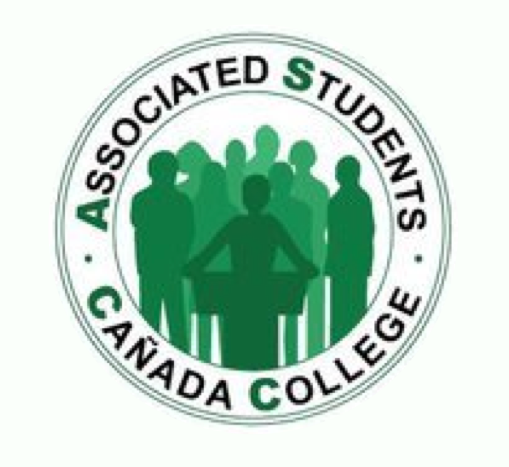 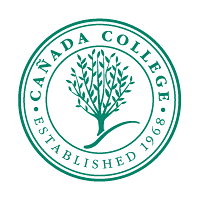 Inter-Club Council AgendaAssociated Students of Cañada College Tuesday, March 31st, 20153:15pm-4:15pmCañada College ASCC Clubhouse Room 5-3504200 Farm Hill BlvdRedwood City, CA***All Agenda items are allowed 1 minute of discussion unless otherwise noted***Call meeting to order, Welcome, Appointment of Time-KeeperRoll Call & Check In/Club Reports ICC Chair ICC Vice ChairASCC TreasurerASIDCommunity FirstComputer Science ClubDigital Arts and Animation ClubDrama ClubDREAMers EOPS Glee Club ICE Math Club Performing Arts Club PTK Photon Masters Pre-Nursing Club Robotics Club Salsa Club WISEJournalism ClubBECHearing of the PublicFunding Request (5 minutes each)BEC Funding Request ($50)Robotics Club Funding Request ($2,000)Special Presentations (10 minutes each)	-Computer Science Club Presentation	-SHPE PresentationEarth Day (2 minutes)Feedback, Open Forum, Future Events Adjournment: Next Meeting April 14th, 2015Join us at the ASCC Meeting on Wednesday, April 1st, 20153:30pm in Building 9, First Floor, CIETL